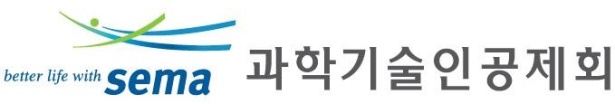 『SEMA』 차세대 정보시스템 구축개발표준정의서(UI)[AA_A_10]Ver. 1.012020.11.26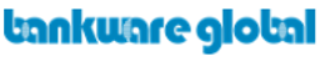 개 정 이 력Table of ContentsTable of Contents	31.	문서 개요	51.1.	개요	51.1.1.	목적	51.1.2.	관련 문서	52.	환경 개발절차	62.1.	개발 환경 구축 방법	63.	디렉토리 / 표준구조	74.	Operation 표준 가이드	95.	JavaScript 표준 가이드	106.	Nexacro Script 표준 가이드	116.1.	Naming 표준	116.1.1.	화면/스크립트 파일명 명명규칙	116.1.2.	Div(Grid)영역 명명규칙	116.1.3.	Nexacro 컴포넌트 명명규칙	116.2.	변수명 표준	136.2.1.	로컬 변수 표준	136.2.2.	화면 변수 표준	136.2.3.	글로벌 변수 표준	136.3.	함수명 표준	136.3.1.	Global 함수 표준	136.3.2.	Form 함수 표준	146.4.	처리 프로세스 표준	146.4.1.	주석 영역	146.4.2.	공통 라이브러리 Include및 Form 변수 선언 영역	146.4.3.	Form 이벤트 영역	156.4.4.	기본 함수 영역	156.4.5.	사용자 정의 함수 영역	156.4.6.	개별 컴포넌트별 이벤트 영역	166.5.	주석 표준	166.5.1.	Event 주석	166.5.2.	사용자 정의 주석	176.5.3.	기타 주석	177.	유형별 템플릿 표준	187.1.	템플릿 표준	187.2.	템플릿 구조	187.2.1.	기본 컴포넌트	187.2.2.	차트	197.2.3.	Calendar	198.	샘플템플릿 설명	208.1.	샘플템플릿 설명	209.	디버그 팝업	219.1.	디버그 팝업	219.1.1.	검색조건 영역	229.1.2.	탭 영역	2210.	개발 유의사항	23문서 개요개요목적본 문서는 차세대 정보시스템 구축 프로젝트(이하 ‘프로젝트’라 한다.)의 성공적인 구축을 위하여 소프트웨어 개발 과정에 참여하는 Nexacro Platform화면 개발자에게 필요한 UI개발 표준을 전달할 수 있도록 합니다. 또한 화면 개발자의 화면 개발 효율을 향상시키고 표준화된 UI 개발을 통해 향후 운영 능력을 향상시키는 것에 목적이 있습니다.관련 문서환경 개발절차개발 환경 구축 방법Nexacro Platform 화면 개발자에게 개발을 할 수 있도록 개발 환경 구축 방법으로 별도의 파일에서 제공 하기로 한다.AA_AA_D_04_개발환경구성가이드(UI).pptx디렉토리 / 표준구조Nexacro Platform의 SEMIS Project는 아래와 같이 업무별 폴더로 구성한다.Group1 내에 공통적으로 위치할 수 있는 아래 폴더들은 업무팀에서 재량으로 추가토록 한다._LIB	: 업무팀내 공통 스크립트(~.xjs)를 위한 폴더CMM	: 업무팀내 공통 화면(~.xfdl)을 위한 폴더Operation 표준 가이드탭오더의 순서는 왼쪽에서 오른쪽, 위에서 아래 순서대로 지정한다.화면 로드시 실행 되는Form_onload 함수는 변경하지 않으며 개별화면별 로드 이벤트는 cf_SetInitForm 함수를 이용한다.화면이 로드가 완료되면 검색조건의 첫번째 항목에 포커스가 있어야 한다.검색조건의 데이터는 바로 조회할 수 있도록 Default값을 설정한다.검색조건의 From~To 와 같이 기간이 설정 되어있는 경우 최대 검색 기간일을 설정한다. 그리드에 바인드 되어있는 데이터셋의 조회 트랜잭션이 발생하는 경우 정렬마크를 제거한다.조회, 저장, 삭제 등 트랜잭션이 발생하는 경우 프레임 하단 메시지 창에 결과를 표시한다.저장, 삭제 등 데이터의 변경이 있을 경우 트랜잭션 발생 전 Confirm창으로 의사를 재 확인 한다.저장, 삭제 등 데이터의 변경이 있을 경우 트랜잭션 콜백 함수에서 해당 화면의 재 조회를 진행한다.그리드가 Main, Sub와 같이 상 하위 구조 또는 그리드의 Row의 변경 이벤트를 제어하는 경우에는 그리드의 OnCellClick이벤트가 아닌 데이터셋의 OnRowPosChanged 이벤트를 사용한다.팝업은 기본적으로 modal로 실행하며 팝업의 사이즈는 지정하지 않고 팝업화면의 사이즈를 기준으로 사용한다.그리드의 autofittype 속성은 col을 기본값으로 사용하며 그리드에서 데이터 변경이 가능한 항목의 displaytype은 editcontrol, buttoncontrol과 같이 xxxxcontrol을 사용한다.JavaScript 표준 가이드일반적인 Javascript 표준은 본 문서와 함께 배포된 아래 문서를 참고한다.AA_AA_A_10_개발표준정의서(UI_JavaScript 표준 가이드).docxNexacro Script 표준 가이드Naming 표준화면/스크립트 파일명 명명규칙개발 시 작성하는 파일타입은 다음과 같으며 확장자는 타입에 따라 정해진 것을 사용한다.Div(Grid)영역 명명규칙화면 유형에 따라서 화면을 구성하는 영역명을 아래와 같이 기술하여 소스 가독성을 높인다.Nexacro 컴포넌트 명명규칙컴포넌트별 접두어를 시작으로 영문 약어를 사용한다.단어와 단어 사이는 단어 첫 알파벳을 대문자로 시작하여 구분한다.
예) 목록을 출력하는 Grid : grd_list
     정보를 수정하는 Edit : edt_title
     조회 Button : btn_search변수명 표준로컬 변수 표준Form 내부의 로컬 함수 안에서 사용하는 변수로 사용하고자 하는 데이터 타입에 따라 접두어(소문자)를 붙이고 UI상의 의미를 정의한 영문 약어를 사용한다. 단어와 단어 사이에 단어 첫 알파벳을 대문자로 시작하여 구분한다.화면 변수 표준Form 내부에서 로컬 함수간에 전역적으로 사용하는 변수(함수 외부에서 선언) 이다.‘fv_’로 시작하며 단어와 단어 사이에 단어의 첫 알파벳을 대문자로 하여 구분한다.
예) fv_count, fv_name글로벌 변수 표준Application Information에서 선언되는 Variables, Dataset 및 Script에서 선언되는 전역변수로 어플리케이션에서 사용될 수 있다.‘gv_’로 시작하며 단어와 단어 사이에 단어의 첫 알파벳을 대문자로 구분한다.
예) gv_userId, gv_userName함수명 표준Global 함수 표준Application Information에서 선언되는 함수로 어플리케이션 전역에 사용 될 수 있다.‘gf_’로 시작하며 함수의 기능을 표현하는 영문으로 작성한다.단어와 단어 사이에 단어의 첫 알파벳을 대문자로 시작하여 구분한다.
예) gf_GetUserInfo, gf_AddDateForm 함수 표준Form 스크립트 안에서 선언되며 Form 내에서 사용 될 수 있다.‘fn_’로 시작하며 함수의 기능을 표현하는 영문으로 작성한다.단어와 단어 사이에 단어의 첫 알파벳을 대문자로 시작하여 구분한다.
예) fn_GetUserInfo, fn_AddDate처리 프로세스 표준처리 프로세스의 순서는 소스의 가독성을 높여 주며 개발자로 하여금 새로운 코드를 보다 빠르게 이해하도록 한다. 처리프로세스의 순서는 다음과 같고 각 처리 프로세스의 단계마다 주석으로 표시하도록 한다.주석 영역파일에 대한 설명으로 업무구분, 화면명, 화면설명 등 대략적인 설명을 표시하며 파일 제일 상단에 작성한다.공통 라이브러리 Include및 Form 변수 선언 영역공통 라이브러리 Include 및 Form 변수를 선언하며 주석 영역 아래에 작성한다.Form 이벤트 영역화면 로드시 공통 로직을 처리하기 위한 영역이며 공통 라이브러리 영역 아래에 작성한다.기본 함수 영역공통 버튼을 처리하기 위한 영역이며 Form 이벤트 영역 아래에 작성한다.사용자 정의 함수 영역사용자 정의 함수 영역이며 기본 함수 영역 아래에 작성한다.개별 컴포넌트별 이벤트 영역개별 컴포넌트별 이벤트를 작성하는 영역이며 파일 제일 하단에 작성한다.주석 표준Event 주석사용자 정의 주석사용자 함수에 대한 설명으로 Function 상단에 Function의 설명, 파라미터, 리턴값을 작성한다.기타 주석기타 설명이 필요한 항목에 대해서는 ‘//’를 사용하여 주석을 작성한다.유형별 템플릿 표준템플릿 표준개발시 자주 사용되는 공통 모듈을 설명하며 모듈의 변동사항 및 가독성을 위해 프로젝트의 메뉴화면에서 제공 하기로 한다. (Sample)템플릿 구조템플릿 표준으로 제공되는 메뉴는 크게 3가지로 기본컴포넌트, 차트, Calendar 이며 넥사크로 sample 폴더 아래에 소스를 참고 하도록 한다.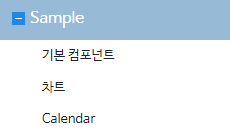 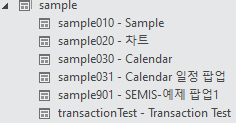 2기본 컴포넌트유형별 템플릿 표준을 기본 컴포넌트 메뉴의 탭으로 구분하여 제공한다.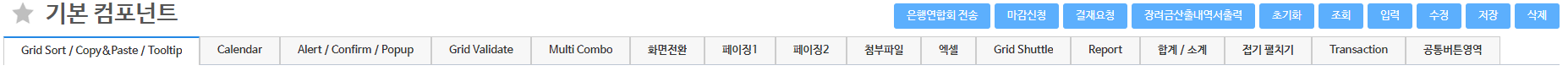 차트유형별 차트의 표준을 제공한다.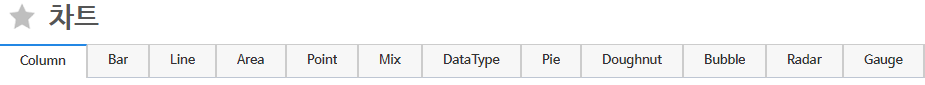 Calendar일정 관리, 배경색 변경, 객실 통합관리 3가지 유형의 월 달력 컴포넌트를 제공한다.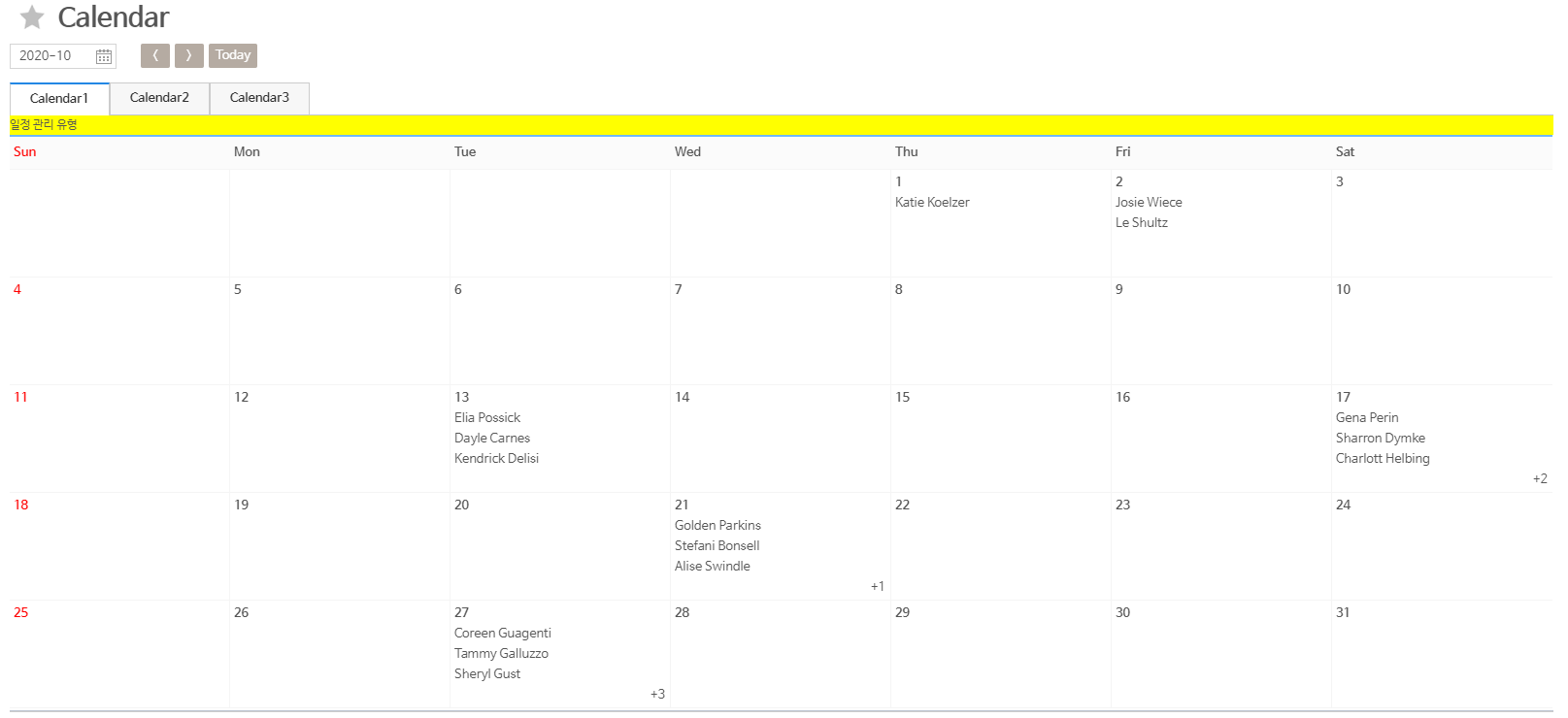 샘플템플릿 설명샘플템플릿 설명개발시 자주 사용되는 화면유형을 설명하며 유형의 변동사항 및 가독성을 위해 프로젝트의 메뉴화면에서 제공 하기로 한다. (선도개발)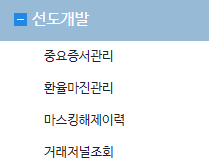 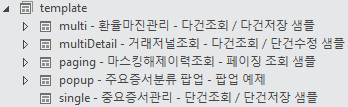 디버그 팝업디버그 팝업자신의 화면영역에서 Ctrl+Alt+D 입력하면 데이터셋 및 컴포넌트 정보를 팝업으로 제공한다.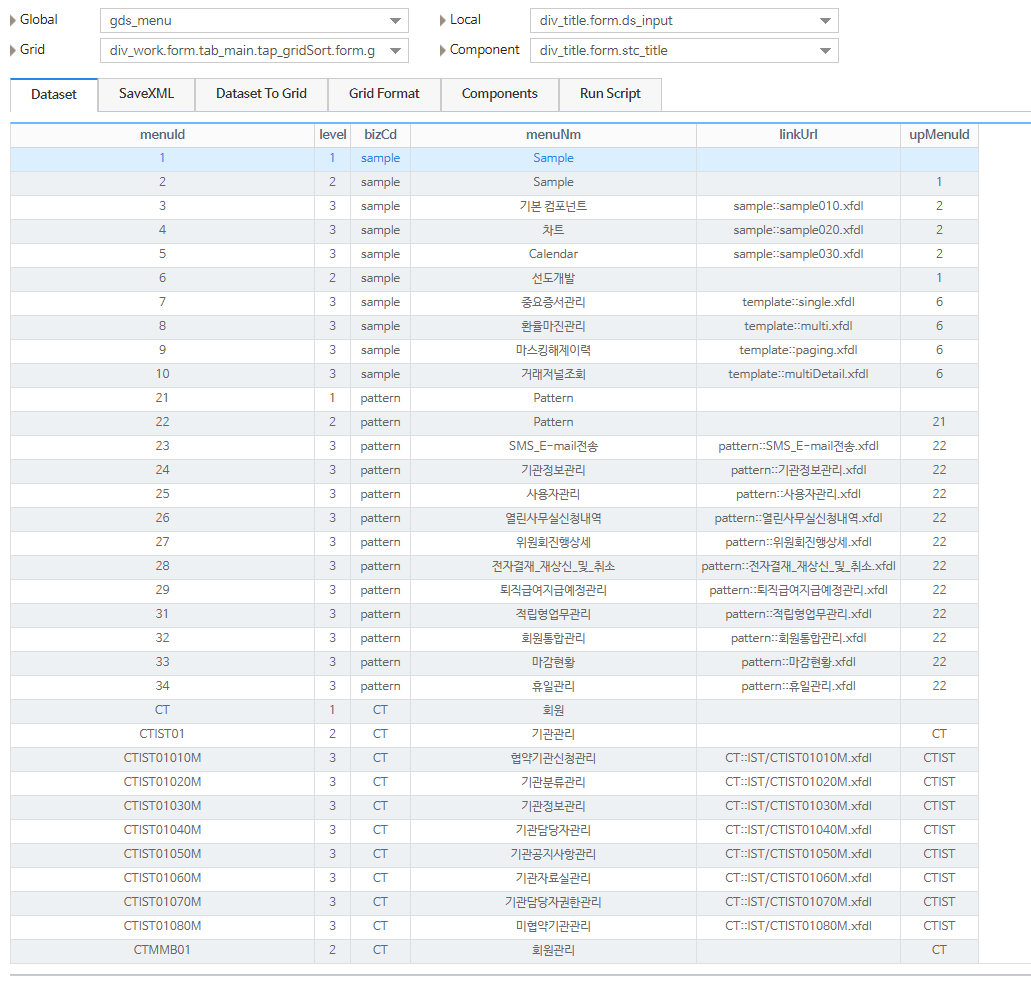 검색조건 영역탭 영역개발 유의사항개발시에는 개발속도 향상을 위해 Runtime 버전으로 개발 하지만 최종 테스트는 Chrome, Microsoft Edge, Internet Explorer에서 진행하도록 한다.기본적으로 제공되는 템플릿의 스크립트의 주석영역은 제거하지 않는다.Nexacro에서 기본적으로 제공되는 trace는 사용하지 않으며 공통함수의 ‘gf_Trace’를 사용한다.트랜잭션의 Argument는 사용하지 않으며 검색조건 등 필요한 정보는 데이터셋을 통하여 전달한다.검색조건은 Dataset을 직접 Binding 하지 않고 스크립트로 처리하는 것을 권고한다.기본적으로 제공되는 스크립트의 주석영역은 삭제하지 않으며 제공된 레이아웃에 맞게 스크립트를 작성한다.버전작성일변경 내용작성자승인자1.002020.11.09최초 작성이홍규윤화병1.012020.11.26오타수정. 주석, 디렉토리 표준, 파일명 현행화홍기웅윤화병안내서설 명 AA_AA_D_04_개발환경구성가이드(UI)Nexacro Platform 화면 개발을 위한 IDE 환경인 Nexacro Studio를 PC에 설치하고 환경을 설정하는 방법을 설명하고 있는 가이드이다.AA_AA_A_10_개발표준정의서(UI_JavaScript 표준 가이드)Nexacro Platform Script 문법이 아닌 일반적인 JavaScript를 이용하여 개발하기 위한 표준을 설명하고 있는 가이드 이다. UI 스크립트에 대한 기본 명명규칙을 확인 할 수 있다.No.Group.1Group.2시스템명서브시스템명비고1RPPDC퇴직연금시스템상품관리1RPIFM퇴직연금시스템정보관리1RPLND퇴직연금시스템대여관리2MAATD공제시스템적립형공제2MALNB공제시스템대여2MALDS공제시스템목돈급여(일시금)2MALIS공제시스템목돈급여(적금)3WMRST회원복지시스템리조트 관리3WMALN회원복지시스템제휴 관리3WMEVT회원복지시스템행사 관리3WMCNT회원복지시스템컨텐츠 관리4CTIST통합회원관리시스템기관관리4CTMMB통합회원관리시스템회원관리5CBCMM공통업무관리공통관리5CBEXT공통업무관리대외계관리6IA-투자자산관리시스템기 통합자산운용 패키지에서 제공하는자체 표준에 따라 구성(개발환경 구성 후 update 예정)기 통합자산운용 패키지에서 제공하는자체 표준에 따라 구성(개발환경 구성 후 update 예정)6IA-투자자산관리시스템6IA-투자자산관리시스템7RMRMS리스크관리시스템리스크관리서브시스템8AMBDG예산회계시스템예산8AMACT예산회계시스템회계9HRHMN인사급여시스템인사9HRPRL인사급여시스템급여9HRGAF인사급여시스템총무10SISOB통계정보시스템경영통계10SISOM통계정보시스템공제통계10SISOR통계정보시스템퇴직연금통계파일구분파일명확장자예시업무 화면 파일{프로그램ID}.xfdlMACMM20030M.xfdlJavascript 공통 파일{업무폴더}+”LIB”+{숫자2자리}.xjsMALIB01.xjsGenerate 파일{원본파일명}.{원본확장자}.jsMACMM20030M.xfdl.js영역 유형Div, Grid 명명규칙[조회+그리드] 유형검색조건 영역명 : div_sch검색결과 영역명 : grd_list[조회+그리드+상세] 유형검색조건 영역명 : div_sch검색결과 목록 영역명 : grd_list검색결과 상세 영역명 : div_detail[조회+상세+그리드] 유형검색조건 영역명 : div_sch검색결과 상세 영역명 : div_main검색결과 목록 영역명 : div_list[조회+상세+상세Sub] 유형검색조건 영역명 : div_sch검색결과 상세 영역명 : div_main검색결과 목록 영역명 : div_sub[조회+그리드+탭] 유형검색조건 영역명 : div_sch검색결과 상세 영역명 : grd_list검색결과 목록 영역명 : tab_main컴포넌트접두어(prefix)예제Buttonbtnbtn_save, btn_searchCombocbocbo_gubun, cbo_ynEditedtedt_title, edt_nameMaskEditmskmsk_title, msk_amountTextAreatxttxt_menu, txt_contentsStaticstcstc_title, stc_nameDivdivdiv_main, div_subPopupDivpdivpdiv_menu, pdiv_memoRadiordordo_gubun, rdo_ynCheckBoxchkchk_all, chk_ynListBoxlbxlbx_main, lbx_subGridgrdgrd_list, grd_etcSpinspnspn_time, spn_valueMenumnumnu_main, mnu_subPopupMenupmnupmnu_main, pmnu_subTabtabtab_main, tab_clientGroupBoxgbxgbx_main, gbx_subCalendarcalcal_fromDate, cal_toDateImageViewerimvimv_title, imv_mainProgressBarpgbpgb_status, pbg_mainPluginplgplg_main, plg_subDatasetdsds_list, ds_mainListViewlvlv_main, lv_subFileUploadfufu_main, fu_subFileDownloadfdfd_main, fd_sub데이터 타입접두어(prefix)예제문자형ssUserName, sUserId숫자형nnTotalAmout, nCount배열형aaComponent, aDayBoolean형bbIsNull, bAuthObject형ooGrid, oDataset/************************************************************************************************ * 1. 주석 영역 * Program ID	:   paging.xfdl * Program Name	:   마스킹해제이력조회(페이징 조회 샘플) * Created On	:   2020.10.01 * 개	요		:   마스킹해제이력조회(페이징 조회 샘플) * * =========================================== * 변경이력          수정자         내용 * =========================================== * 2020.10.01         이홍규       최초작성************************************************************************************************//************************************************************************************************ * 2. 공통 라이브러리 INCLUDE 영역 및 FORM 변수 선언 영역************************************************************************************************/include “lib::global.xjs”this.fv_buttonFlag;/*********************************************************************************************** * 3. FORM EVENT 영역************************************************************************************************//*---------------------------------------------------------------------------------------------- * 설명		: 화면 로드 완료시(공통)-----------------------------------------------------------------------------------------------*/this.Form_onload = function(obj:nexacro.Form,e:nexacro.LoadEventInfo){		//Form 초기 Load시에는 반드시 호출 해야만 함.	this.gf_SetInitForm(obj);	//Form 초기화	this.cf_SetInitForm(obj);};/************************************************************************************************ * 4. 기본함수 영역(기본 버튼)************************************************************************************************//*---------------------------------------------------------------------------------------------- * 설명		: 조회-----------------------------------------------------------------------------------------------*/this.cf_Retrieve = function(){};/************************************************************************************************ * 5. 사용자정의 함수 영역(callback 함수를 가장 먼저 처리한다.)************************************************************************************************//*---------------------------------------------------------------------------------------------- * 설명			: 서버 통신 후 결과값에 따라 Callback 함수로 처리 함 * 파라미터		: serviceId : 서비스 ID			  errorCode : 서버로부터 전송받은 에러코드			  errorMsg : 서버로부터 전송받은 에러메시지 * 리턴값		: -----------------------------------------------------------------------------------------------*/ this.fn_Callback = function(serviceId, errorCode, errorMsg){		if(errorCode < 0) return;	switch(serviceId){		case "" :			break;	}};/************************************************************************************************ * 6. 개별 컴포넌트별 이벤트 영역(Default 이벤트명을 사용한다.)************************************************************************************************//*---------------------------------------------------------------------------------------------- * 설명		: 확인 버튼 클릭 이벤트-----------------------------------------------------------------------------------------------*/this.btn_ok_onclick = function(obj:nexacro.Button,e:nexacro.ClickEventInfo){};/*---------------------------------------------------------------------------------------------- * 설명		: 확인 버튼 클릭 이벤트-----------------------------------------------------------------------------------------------*//*---------------------------------------------------------------------------------------------- * 설명		: 입력값을 체크하여 null인 경우 지정한 값을 리턴한다. * 파라미터	: sInputValue : 입력값		  sOutputValue : 출력값 * 리턴값	: sValue : 리턴값-----------------------------------------------------------------------------------------------*/  // 화면 사이즈 조정 탭 구분설명Grid Sort / Copy&Paste / Tooltip그리드 정렬, 그리드 복사&붙여넣기, 그리드 툴팁에 대한 예제CalendarFROM~TO DATE, FROM~TO MONTH, FROM~TO YEAR, SINGLE MONTH, SINGLE YEAR와 같이 Calendar 형태의 컴포넌트 예제Alert / Confirm / PopupAlert, Confirm, Popup, 공통 Popup 컴포넌트 예제Grid Validate그리드 유효성 체크 및 숫자, 사업자번호, 법인등록번호 등 유효성 체크 예제Multi Combo다중선택이 가능한 콤보박스 예제화면전환화면에서 다른 화면 호출 예제페이징1버튼으로 구성된 페이징 예제페이징2스크롤로 구성된 페이징 예제첨부파일멀티 첨부파일, 싱글 첨부파일, 기타유형 첨부파일 예제엑셀엑셀 업로드, 다운로드 예제Grid Shuttle그리드 셔틀 예제ReportUBI레포트 연동 예제합계 / 소계합계, 소계 예제영역 접기 펼치기영역별 접기, 펼치기 예제공통버튼영역공통버튼 영역 버튼 유형별 설정 예제메뉴 구분설명중요증서관리단건조회 / 다건저장 예제환율마진관리다건조회 / 다건저장 예제마스킹해제이력페이징 조회 예제거래저널조회다건조회 / 단건수정 예제검색 구분설명Global글로벌 데이터셋 리스트Local현재 활성화 되어있는 메뉴의 데이터셋 리스트Grid현재 활성화 되어있는 메뉴의 그리드 리스트Component현재 활성화 되어있는 컴포넌트 리스트검색 구분설명DatasetGlobal 또는 Local 데이터셋의 데이터를 그리드 형태로 표시SaveXMLGlobal 또는 Local 데이터셋의 SaveXML를 표시Dataset To GridGlobal 또는 Local 데이터셋의 그리드 포맷을 표시Grid FormatGlobal 또는 Local 데이터셋의 원본 그리드 포맷을 표시ComponentsComponent의 Properties 및 이벤트 함수 표시Run Script동적 스크립트 실행